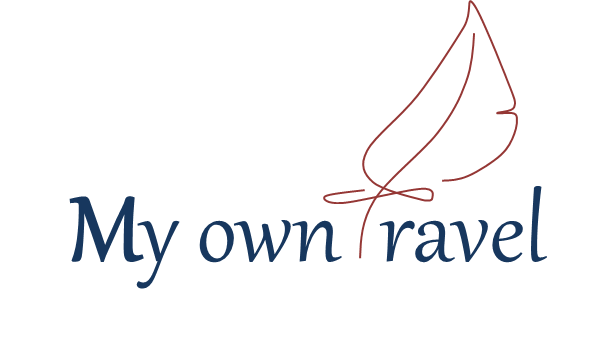 My own Travel (in Gründung/in the course of incorporation)Stefanie und Andreas SpengelHeimgartenweg 682401 RottenbuchGermanyErhebungsbogen Hotels/Data entry form for hotelsBitte schicken Sie das ausgefüllte Formular an info@my-own-travel.de. Vielen Dank!Please send the completely filled-out form to info@my-own-travel.de. Thank you!Name Hotel: Name of hotel:	Web-Adresse:Homepage address:Name Ansprechpartner:  Name of contact person:Kontaktdaten:  Contact details:Provision für Zimmervermittlung:Commission for tour-operators:Bieten Sie Netto-Preise an?Do you offer net rates?Stornobedingungen:Cancellation terms:Akzeptanz von Kreditkarten/welche?Do you accept credit cards? Which ones?Ihre Anmerkungen:                Your remarks: